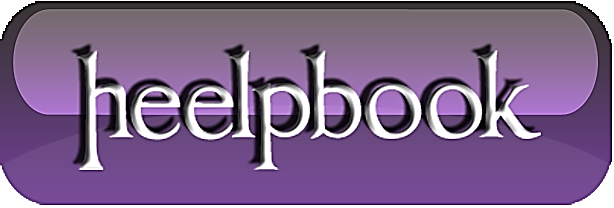 SQL - Query to Find First and Last Day of Current MonthFollowing query will run respective to today’s date. It will return:Last Day of Previous MonthFirst Day of Current Month TodayLast Day of Previous Month and… First Day of Next Month respective to current month.DECLARE @mydate DATETIME    
SELECT @mydate = GETDATE()    
SELECT CONVERT(VARCHAR(25),DATEADD(dd,-(DAY(@mydate)),@mydate),101) ,
'Last Day of Previous Month'    
UNION
SELECT CONVERT(VARCHAR(25),DATEADD(dd,-(DAY(@mydate)-1),@mydate),101) ASDate_Value,    
'First Day of Current Month' AS Date_Type
UNION    
SELECT CONVERT(VARCHAR(25),@mydate,101) AS Date_Value, 'Today' ASDate_Type    
UNION    
SELECT CONVERT(VARCHAR(25),DATEADD(dd,-(DAY(DATEADD(mm,1,@mydate))),DATEADD(mm,1,@mydate)),101) ,    
'Last Day of Current Month'
UNION    
SELECT CONVERT(VARCHAR(25),DATEADD(dd,-(DAY(DATEADD(mm,1,@mydate))-1),DATEADD(mm,1,@mydate)),101) ,    
'First Day of Next Month'    
GO